Тема: «На морском дне»На цветном фоне выполнить морскую звезду. Техника: краски, фломастеры, пластилин.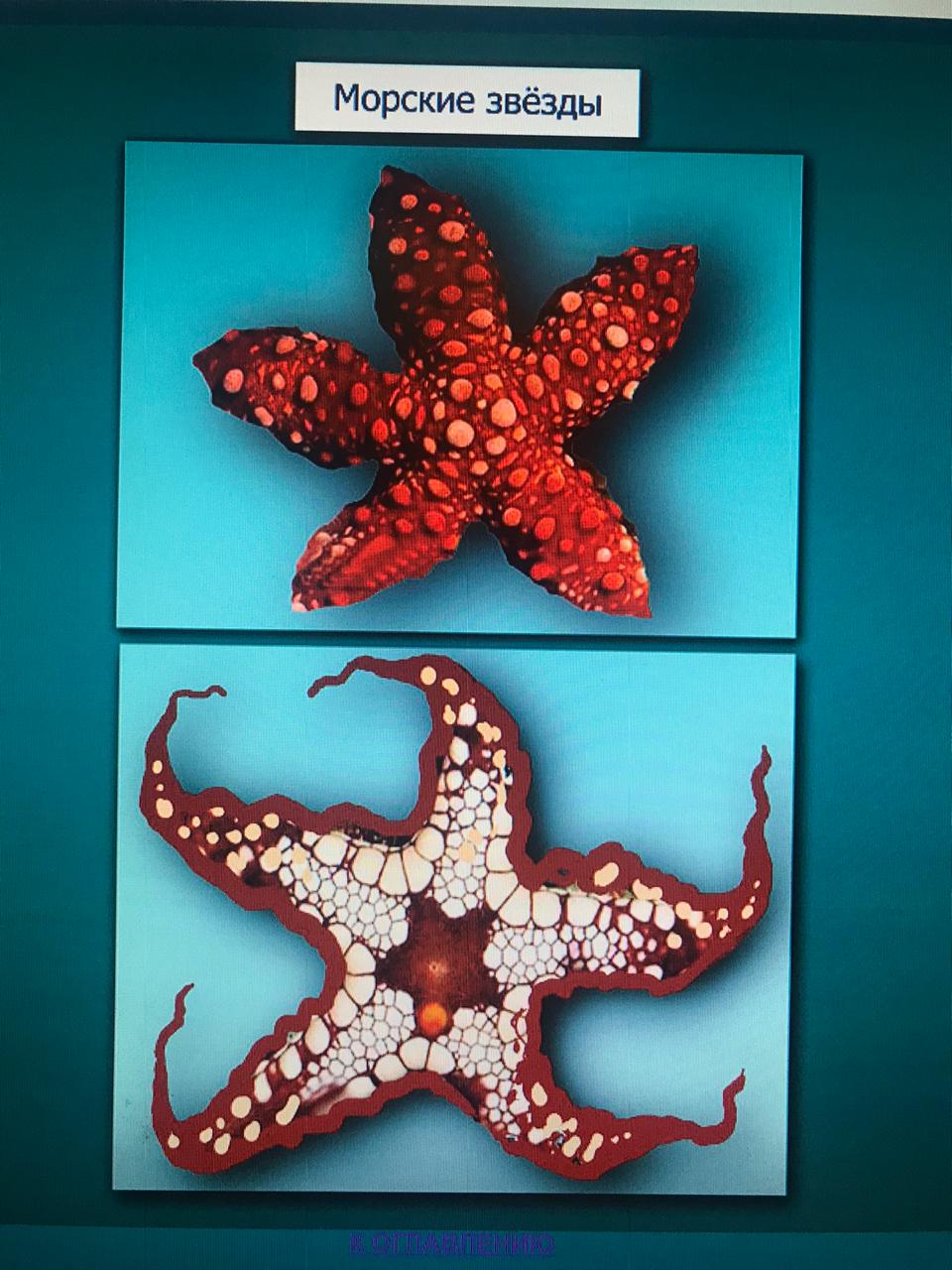 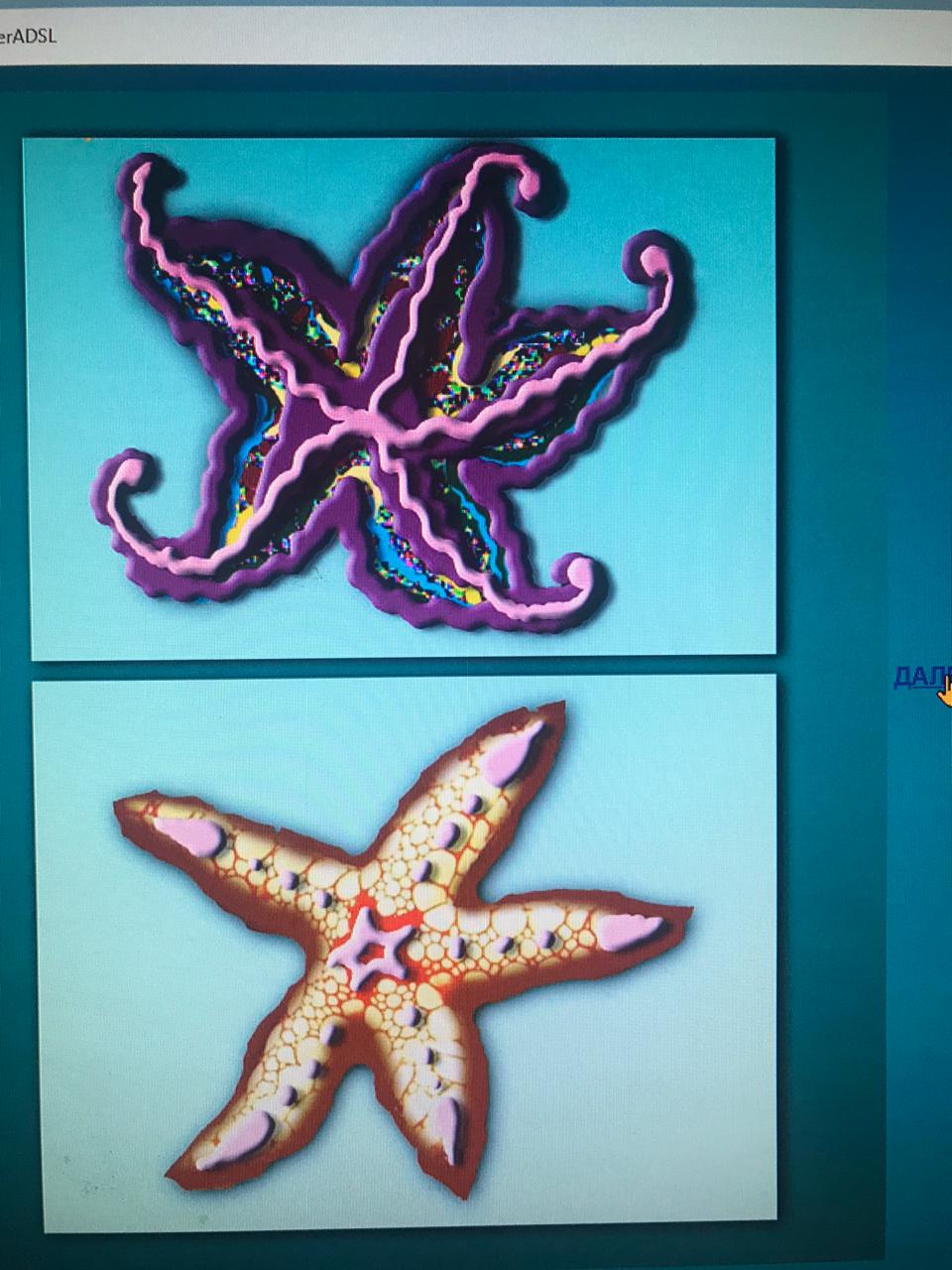 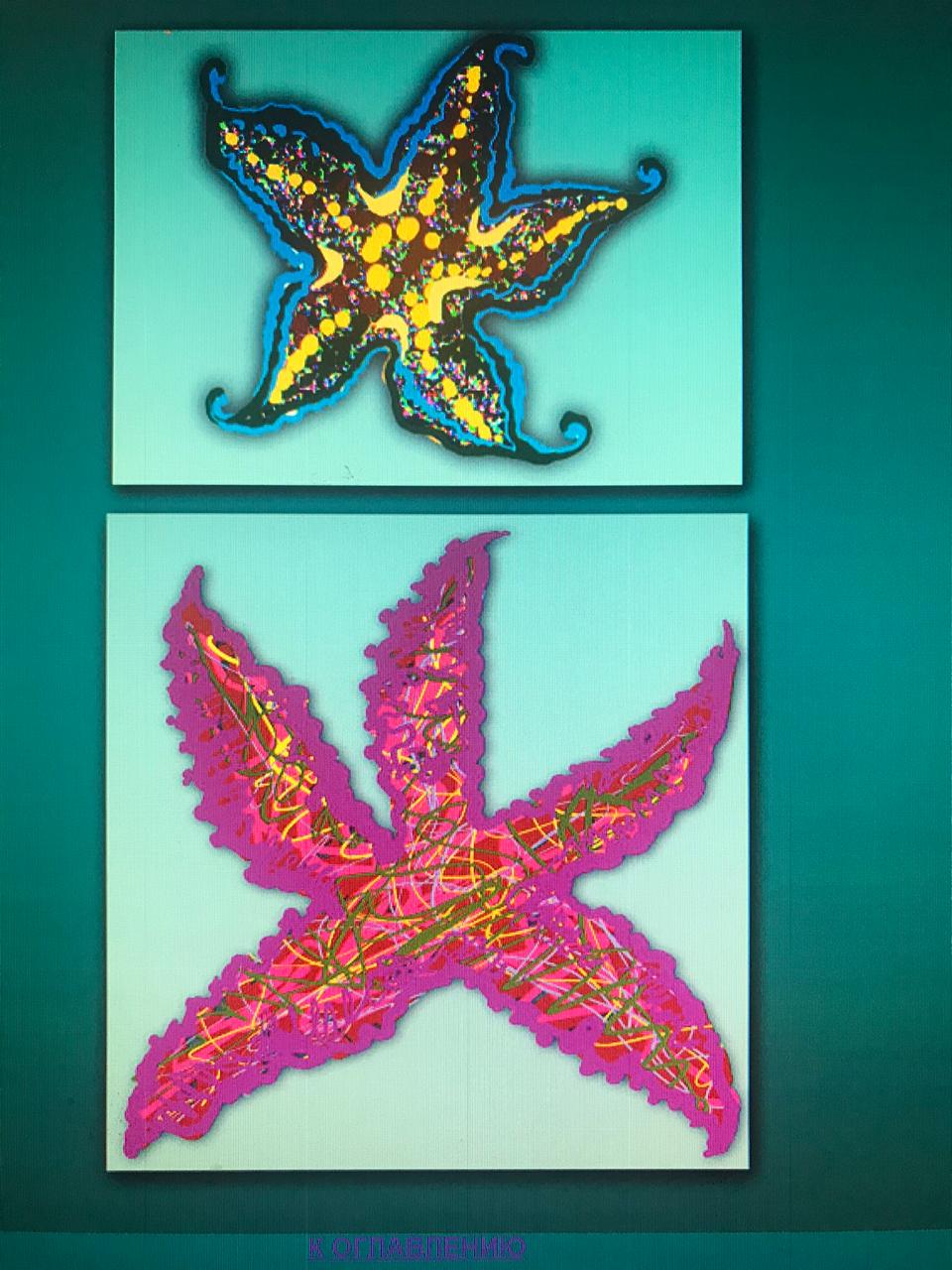 